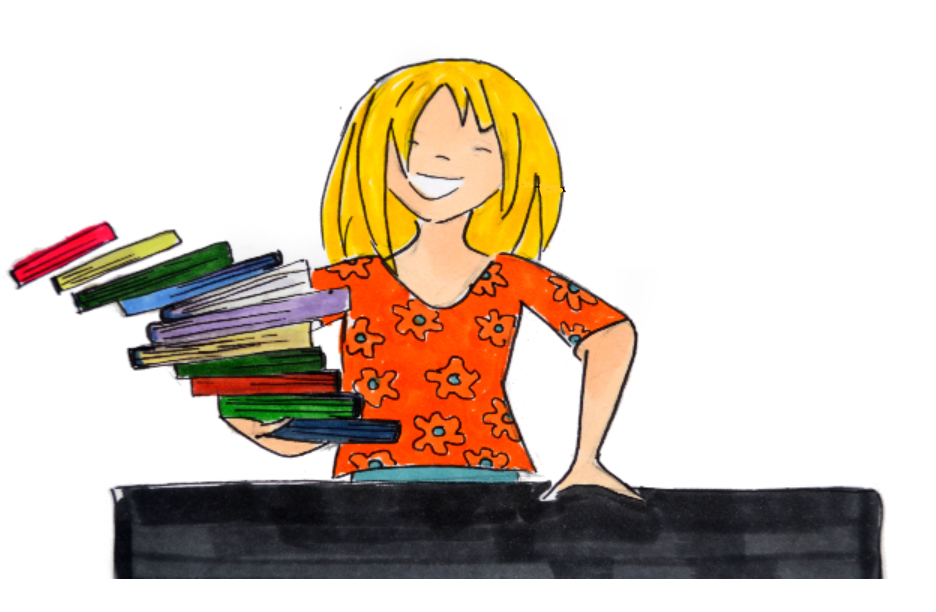 Nom :Prénom : Spécialité 1 : Spécialité 2 : Préparation de deux questions avec les professeurs sur les 2 enseignements de spécialité : Une question sur chaque spécialité Ou deux questions transversales sur les deux spécialitésOu une question sur une spécialité et une autre transversale sur les deux spécialitésPréparation d’une question : 20 minutesPrésentation des deux questions au jury sur une feuille signée par les enseignants de spécialité et avec le cachet de l’établissement. Choix d’une question par le juryLe candidat prépare son intervention pendant 20 minutes. Il est possible de réaliser un support écrit sur une feuille donnée au jury pendant l’exposé. Passage à l’oral : Identifier les thèmes des programmes de 1ère et terminale de spécialité qui m’intéressentIMPORTANT : la formulation de chaque question n’est pas définitive, elle peut être amenée à évoluer au fur et à mesure de vos recherchesPour la question 1 : Quels sont les éléments de réponse qui vous viennent spontanément à l’esprit ?	…………………………………………………………………………………………………………………………………………………………………………………………………………………………………………………………………........................................................................…………………………………….................................................................................................................................…………………………………………………………………………………………………………………………………………………………………………………………………………………………………………………………………........................................................................…………………………………….................................................................................................................................…………………………………………………………………………………………………………………………………………………………………………………………………………………………………………………………………........................................................................…………………………………….................................................................................................................................Pour la question 2 : Quels sont les éléments de réponse qui vous viennent spontanément à l’esprit ?…………………………………………………………………………………………………………………………………………………………………………………………………………………………………………………………………........................................................................…………………………………….................................................................................................................................…………………………………………………………………………………………………………………………………………………………………………………………………………………………………………………………………........................................................................…………………………………….................................................................................................................................…………………………………………………………………………………………………………………………………………………………………………………………………………………………………………………………………........................................................................Définissez les termes de votre question 1 et les connaissances disciplinaires qui vous semblent utiles pour traiter votre sujet.…………………………………………………………………………………………………………………………………………………………………………………………………………………………………………………………………………………………………………………………………………………………………………………………………………………………………………………………………………………………………………………………………………………………………………………………………………………………………………………………………………………………………………………………………………………………………………………………………………………………………………………………………… Définissez les termes de votre question 2 et les connaissances disciplinaires qui vous semblent utiles pour traiter votre sujet.………………………………………………………………………………………………………………………………………………………………………………………………………………………………………………………………………………………………………………………………………………………………………………………………………………………………………………………………………………………………………………………………………………………………………………………………………………………………………………………………………………………………………………………………………………………………………………………………………………………………………………………………………Où chercher ?1/ Aller au CDI ou dans une médiathèque, pour accéder directement à des ressources écrites. Il faudra utiliser sur place des moteurs de recherche portant sur le fonds documentaire (e-sidoc pour le CDI)2/ Vous servir d'un moteur de recherche internet (important travail de tri à accomplir) 3/ Utiliser EuropresseLe problème des moteurs de recherche internet, c’est qu’ils vont donner le lien vers des articles de journaux, de revues, de magazines, dont l’accès est payant. Europresse fournit une solution à ce problème : il s’agit d’un accès illimité à un très grand nombre de journaux français et étrangers, gratuit pour les lycéens, et équipé d’un moteur de recherche efficace.Pour y accéder, il faut aller sur lycée connecté, sur « Mes applis », puis sur « Médiacentre », et vous recherchez « Europresse ».Vous sélectionnez alors « recherche avancée ». Vous pouvez noter vos mots clés, préciser le domaine de recherche Pensez à sélectionner la période (par défaut, le moteur de recherche ne prend en compte que les 30 derniers jours).Une autre manière de procéder est de chercher les articles qui vous intéressent avec un moteur de recherche internet classique, puis, muni de la référence, d’aller chercher l’article sur Europresse.Quelles ressources utiliser ?Certaines ressources ne sont pas exploitables pour un travail scientifique (forums de discussion, blogs ou chaînes you tube faits par des inconnus). Il faudra donc préférer des sources légitimes : journaux et revues, médias officiels radio ou télévisé. N'hésitez pas à diversifier les sources : écrites, audios, vidéos, photos, débats, évolutions statistiques, sites, blogs, etc.Utilisez des articles de la presse nationale documentés et consultables en ligne : Le Monde, Le Figaro, Libération, Huffington Post, Médiapart, La Croix…Des émissions de radio : Recherchez des émissions de radio liées à votre sujet sur France Culture et sur France InterComment citer ses sources ?·       Pour les sites Internet : Nom du site, « Titre de l’article », Date de publication, Lien vers l’article.Un exemple : Le Monde, « PMA : un enfant a-t-il vraiment besoin d’avoir « un papa et une maman » ?, 10. 10.2019 : https://www.lemonde.fr/societe/video/2019/10/10/pma-un-enfant-a-t-il-vraiment-besoin-d-avoir-un-papa-et-une-maman_6015026_3224.html·       Emissions de radio : Nom de la radio, « Intitulé de l’émission », date de l’émission, lien vers l’émission. Un exemple : France Culture, « Au nom de la terre, une juriste dans l'arène », 13.04.2019 : https://www.franceculture.fr/emissions/de-cause-a-effets-le-magazine-de-lenvironnement/au-nom-de-la-terre-une-juriste-dans-larene·       Un ouvrage : Auteur (Prénom et nom), Titre de l’ouvrage, année. Un exemple : Didier Fassin, La force de l’ordre, Une anthropologie de la police des quartiers, Seuil, 2015Comment chercher ?Identifiez les mots-clé de vos questions. Pensez à les mettre en lien avec la matière travaillée.Question 1 :----------------------------------------------------------------------------------------------------------------------------------------------------------------------------------------------------------------------------------------------------------------------------Question 2 :----------------------------------------------------------------------------------------------------------------------------------------------------------------------------------------------------------------------------------------------------------------------------Triez les résultats présentés sur votre moteur de recherche. Pour cela, repérez la source et les auteurs en cherchant notamment l’article « Qui sommes-nous ? » sur le site internet.RECHERCHE DOCUMENTAIRE POUR LA QUESTION 1 :RECHERCHE DOCUMENTAIRE POUR LA QUESTION 2 :IntroductionPrésentation de la questionJustification du choix : pourquoi elle m’intéresse et en quoi elle présente un intérêt / quels enjeux elle soulèveDéfinition des termesAnnonce de la structure (des différents temps)DéveloppementDéveloppement structuré en plusieurs temps Chaque temps consiste en une argumentation s’appuyant sur des connaissances issues des spécialités et de vos recherches documentaires. L’enchaînement logique de ces différents temps permet de répondre à la question.Conclusion Réponse claire à la question posée qui reprend la structure du développement1ère question : Quelle structure concevoir ?2nde question : Quel plan concevoir ?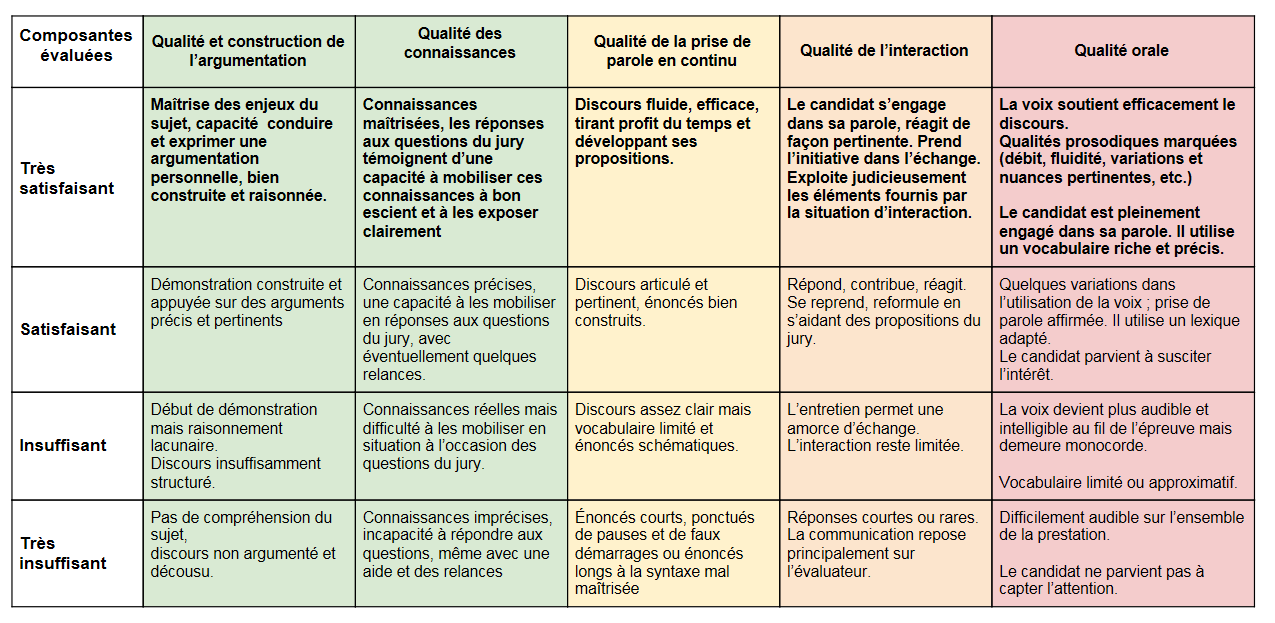 Ce schéma indique que l’évaluation tiendra avant tout compte du contenu, c’est-à-dire de la façon dont les connaissances sont agencées au sein d’une argumentation bien structurée. L’élève devra également savoir s’engager dans les interactions, notamment en répondant aux questions de manière pertinente et réactive. La forme, c’est-à-dire la qualité orale, sera également prise en compte car elle permet au contenu d’être transmis de manière claire et convaincante.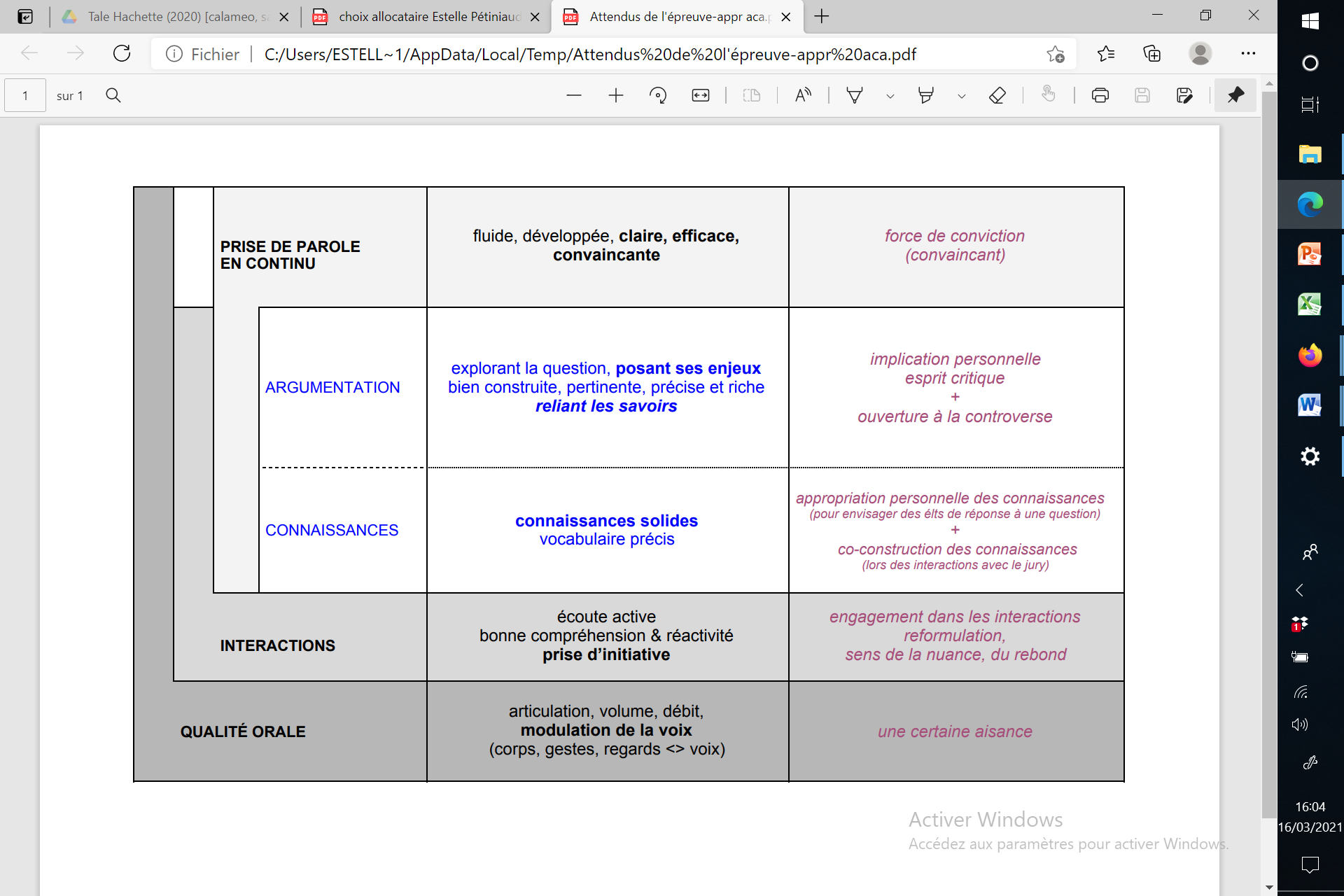 S’entrainer à l’oral : Je note mes passages à l’oral pour progresserDate + nature de la prestation : …………………………. Conseils pour progresser :--------------------------------------------------------------------------------------------------------------------------------------------------------------------------------------------------------------------------------------------------------------------------------------------------------------------------------------------------------------------------------------------------------------------------------------------------------------------------------------------------------------------------------------------------------------------------------------------------------------------------------------------S’entrainer à l’oral : Je note mes passages à l’oral pour progresserDate + nature de la prestation : …………………………. Conseils pour progresser :-------------------------------------------------------------------------------------------------------------------------------------------------------------------------------------------------------------------------------------------------------------------------------------------------------------------------------------------------------------------------------------------------------------------------------------------------------------------------------------------------------------------------------------------------------------------------------------------------------------------------------------------------------------------------------------------------------------------------------------------------------------------------------------------------------S’entrainer à l’oral : Je note mes passages à l’oral pour progresserDate + nature de la prestation : …………………………. Conseils pour progresser :-------------------------------------------------------------------------------------------------------------------------------------------------------------------------------------------------------------------------------------------------------------------------------------------------------------------------------------------------------------------------------------------------------------------------------------------------------------------------------------------------------------------------------------------------------------------------------------------------------------------------------------------------------------------------------------------------------------------------------------------------------------------------------------------------------S’entrainer à l’oral : Je note mes passages à l’oral pour progresserDate + nature de la prestation : …………………………. Conseils pour progresser :-------------------------------------------------------------------------------------------------------------------------------------------------------------------------------------------------------------------------------------------------------------------------------------------------------------------------------------------------------------------------------------------------------------------------------------------------------------------------------------------------------------------------------------------------------------------------------------------------------------------------------------------------------------------------------------------------------------------------------------------------------------------------------------------------------Page vous permettant de noter des idées, des remarques d’autres élèves, des conseils des enseignants.--------------------------------------------------------------------------------------------------------------------------------------------------------------------------------------------------------------------------------------------------------------------------------------------------------------------------------------------------------------------------------------------------------------------------------------------------------------------------------------------------------------------------------------------------------------------------------------------------------------------------------------------------------------------------------------------------------------------------------------------------------------------------------------------------------------------------------------------------------------------------------------------------------------------------------------------------------------------------------------------------------------------------------------------------------------------------------------------------------------------------------------------------------------------------------------------------------------------------------------------------------------------------------------------------------------------------------------------------------------------------------------------------------------------------------------------------------------------------------------------------------------------------------------------------------------------------------------------------------------------------------------------------------------------------------------------------------------------------------------------------------------------------------------------------------------------------------------------------------------------------------------------------------------------------------------------------------------------------------------------------------------------------------------------------------------------------------------------------------------------------------------------------------------------------------------------------------------------------------------------------------------------------------------------------------------------------------------------------------------------------------------------------------------------------------------------------------------------------------------------------------------------------------------------------------------------------------------------------------------------------------------------------------------------------------------------------------------------------------------------------------------------------------------------------------------------------------------------------------------------------------------------------------------------------------------------------------------------------------------------------------------------------------------------------------------------------------------------------------------------------------------------------------------------------------------------------------------------------------------------------------------------------------------------------------------------------------------------------------------------------------------------------------------------------------------------------------------------------------------------------------------------------------------------------------------------------------------------------------------------------------------------------------------------------------------------------------------------------------------------------------------------------------------------------------------------------------------------------------------------------------------------------------------------------------------------------------------------------------------------------------------------------------------------------------------------------------------------------------------------------------------------------------------------------------------------------------------------------------------------------------------------------------------------------------------------------------------------------------------------------------------------------------------------------------------------------------------------------------------------------------------------------------------------------------------------------------------------------------------------------------------------------------------------------------------------------------------------------------------------------------------------------------------------------------------------------------------------------------------------------------------------------------------------------------------------------------------------------------------------------------------------------------------------------------------------------------------------------------------------------------------------------------------------------------------------------------------------------------------------------------------------------------------------------------------------------------------------------------------------------------------------------------------------------------------------------------------------------------------------------------------------------------------------------------------------------------------------------------------------------------------------------------------------------------------------------------------------------------------------------------------------------------------------------------------------------------------------------------------------------------------------------------------------------------------------------------------------------------------------------------------------------------------------------------------------------------------------------------------------------------------------------------------------------------------------------------------------------------------------------------------------------------------------------------------------------------------------------------------------------------------------------------------------------------------------------------------------------------------------------------GUIDE DU GRAND ORALChapitres SESCe thème m’intéresse-t-il ? (oui/non)Lien avec ma 2nde spécialité ? (oui/non)Y a-t-il un lien avec mon projet d’orientation ? (oui/non)PROGRAMME DE 1ère PROGRAMME DE 1ère PROGRAMME DE 1ère Comment un marché concurrentiel fonctionne-t-il ?Comment les marchés imparfaitement concurrentiels fonctionnent-ils ?Quelles sont les principales défaillances du marché ?Comment les agents économiques se financent-ils ?Qu’est-ce que la monnaie et comment est-elle créée ?Comment la socialisation contribue-t-elle à expliquer les différences de comportement des individus ?Comment se construisent et
évoluent les liens sociaux ?Quels sont les processus sociaux qui contribuent à la déviance ?Comment se forme et s’exprime l’opinion publique ?Voter : une affaire individuelle ou collective ?Comment l’assurance et la protection sociale contribuent-elles à la gestion des risques dans les sociétés développées ?Comment les entreprises sont-elles organisées et gouvernées ?PROGRAMME DE TERMINALEPROGRAMME DE TERMINALEPROGRAMME DE TERMINALEQuels sont les sources et les défis de la croissance économique ?Quels sont les fondements du commerce international et de l'internationalisation de la production ?Comment lutter contre le chômage ?Comment expliquer les crises financières et réguler le système financier ?Quelles politiques économiques dans le cadre européen ?Comment est structurée la société française actuelle ?Quelle est l'action de l'École sur les destins individuels et sur l'évolution de la société ?Quels sont les caractéristiques contemporaines et les facteurs de la mobilité sociale ?Quelles sont les mutations du travail et de l'emploi ?Comment expliquer l'engagement politique dans les sociétés démocratiques ?Quelles inégalités sont compatibles avec les différentes conceptions de la justice sociale ?Quelle action publique pour l'environnement ?AUTO-EVALUATIONAUTO-EVALUATIONAUTO-EVALUATIONAUTO-EVALUATIONAUTO-EVALUATIONCette question est-elle différente d’une question de cours ?Cette question est-elle assez précise ?Qu’est-ce qui vous intéresse dans cette question ?A quel(s) chapitre(s) votre question est-elle rattachée ?Quelles notions de SES pensez-vous mobiliser ?QUESTION 1 1ère formulation : ……………………………………………………………………………………………………………………...……………………………………….……………………………………….……………………………………….……………………………………….Commentaires des enseignants pour cette 1ère question……………………………………………………………………………………………..............................……………………………………………………………………………………………...............................……………………………………………………………………………………………...............................……………………………………………………………………………………………...............................……………………………………………………………………………………………..............................……………………………………………………………………………………………...............................……………………………………………………………………………………………...............................……………………………………………………………………………………………...............................……………………………………………………………………………………………..............................……………………………………………………………………………………………...............................……………………………………………………………………………………………...............................……………………………………………………………………………………………...............................……………………………………………………………………………………………..............................……………………………………………………………………………………………...............................……………………………………………………………………………………………...............................……………………………………………………………………………………………...............................……………………………………………………………………………………………..............................……………………………………………………………………………………………...............................……………………………………………………………………………………………...............................……………………………………………………………………………………………...............................REFORMULATION EVENTUELLE DE LA 1ère QUESTION……………………………………………………………………………………………...............................……………………………………………………………………………………………...............................……………………………………………………………………………………………...............................……………………………………………………………………………………………...............................……………………………………………………………………………………………...............................……………………………………………………………………………………………...............................……………………………………………………………………………………………...............................……………………………………………………………………………………………...............................……………………………………………………………………………………………...............................……………………………………………………………………………………………...............................……………………………………………………………………………………………...............................……………………………………………………………………………………………...............................……………………………………………………………………………………………...............................……………………………………………………………………………………………...............................……………………………………………………………………………………………...............................……………………………………………………………………………………………...............................……………………………………………………………………………………………...............................……………………………………………………………………………………………...............................……………………………………………………………………………………………...............................……………………………………………………………………………………………...............................AUTO-EVALUATIONAUTO-EVALUATIONAUTO-EVALUATIONAUTO-EVALUATIONAUTO-EVALUATIONCette question est-elle différente d’une question de cours ?Cette question est-elle assez précise ?Qu’est-ce qui vous intéresse dans cette question ?A quel(s) chapitre(s) votre question est-elle rattachée ?Quelles notions de SES pensez-vous mobiliser ?QUESTION 2 1ère formulation : ……………………………………………………………………………………………………………………...……………………………………….……………………………………….……………………………………….……………………………………….Commentaires des enseignants pour cette 1ère question……………………………………………………………………………………………..............................……………………………………………………………………………………………...............................……………………………………………………………………………………………...............................……………………………………………………………………………………………...............................……………………………………………………………………………………………..............................……………………………………………………………………………………………...............................……………………………………………………………………………………………...............................……………………………………………………………………………………………...............................……………………………………………………………………………………………..............................……………………………………………………………………………………………...............................……………………………………………………………………………………………...............................……………………………………………………………………………………………...............................……………………………………………………………………………………………..............................……………………………………………………………………………………………...............................……………………………………………………………………………………………...............................……………………………………………………………………………………………...............................……………………………………………………………………………………………..............................……………………………………………………………………………………………...............................……………………………………………………………………………………………...............................……………………………………………………………………………………………...............................REFORMULATION EVENTUELLE DE LA 1ère QUESTION……………………………………………………………………………………………...............................……………………………………………………………………………………………...............................……………………………………………………………………………………………...............................……………………………………………………………………………………………...............................……………………………………………………………………………………………...............................……………………………………………………………………………………………...............................……………………………………………………………………………………………...............................……………………………………………………………………………………………...............................……………………………………………………………………………………………...............................……………………………………………………………………………………………...............................……………………………………………………………………………………………...............................……………………………………………………………………………………………...............................……………………………………………………………………………………………...............................……………………………………………………………………………………………...............................……………………………………………………………………………………………...............................……………………………………………………………………………………………...............................……………………………………………………………………………………………...............................……………………………………………………………………………………………...............................……………………………………………………………………………………………...............................……………………………………………………………………………………………...............................Où avez-vous trouvé cette ressource ? (navigateur, CDI (par e-sidoc), Europresse)Sources (auteur, titre, date, publication – voir 3. page 7)Quels éléments en tirer pour mon sujet ?Document 1 Document 2Document 3Document 4Document 5Où avez-vous trouvé cette ressource ? (navigateur, CDI (par e-sidoc), Europresse)SourcesQuels éléments en tirer pour mon sujet ?Document 1 Document 2Document 3Document 4Document 51er temps2nd temps3ème tempsEtc.1ère partie2ème partie3ème partieEtc.Qualité et construction de l'argumentationQualité des connaissancesQualité de la prise de parole en continuQualité de l'interactionQualité oraleTrès satisfaisantSatisfaisantInsuffisantTrès insuffisantQualité et construction de l'argumentationQualité des connaissancesQualité de la prise de parole en continuQualité de l'interactionQualité oraleTrès satisfaisantSatisfaisantInsuffisantTrès insuffisantQualité et construction de l'argumentationQualité des connaissancesQualité de la prise de parole en continuQualité de l'interactionQualité oraleTrès satisfaisantSatisfaisantInsuffisantTrès insuffisantQualité et construction de l'argumentationQualité des connaissancesQualité de la prise de parole en continuQualité de l'interactionQualité oraleTrès satisfaisantSatisfaisantInsuffisantTrès insuffisantAnticiper des questions du jury (aidez-vous de vos professeurs)Éléments de réponse